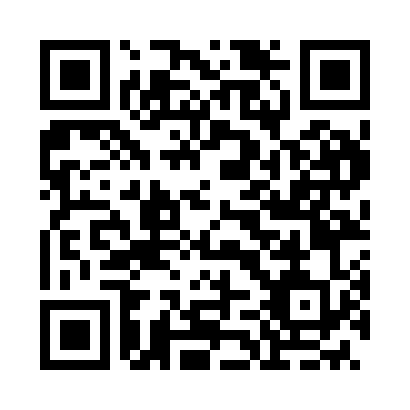 Prayer times for Zuhanyadulo, HungaryMon 1 Jul 2024 - Wed 31 Jul 2024High Latitude Method: Midnight RulePrayer Calculation Method: Muslim World LeagueAsar Calculation Method: HanafiPrayer times provided by https://www.salahtimes.comDateDayFajrSunriseDhuhrAsrMaghribIsha1Mon2:225:0112:516:158:4111:042Tue2:245:0112:516:158:4011:043Wed2:255:0212:516:148:4011:034Thu2:265:0312:516:148:4011:025Fri2:285:0312:526:148:3911:016Sat2:295:0412:526:148:3911:007Sun2:315:0512:526:148:3910:598Mon2:335:0612:526:148:3810:579Tue2:345:0612:526:148:3810:5610Wed2:365:0712:526:138:3710:5511Thu2:385:0812:526:138:3610:5312Fri2:405:0912:536:138:3610:5213Sat2:425:1012:536:138:3510:5014Sun2:445:1112:536:128:3410:4915Mon2:465:1212:536:128:3410:4716Tue2:485:1312:536:118:3310:4617Wed2:505:1412:536:118:3210:4418Thu2:525:1512:536:118:3110:4219Fri2:545:1612:536:108:3010:4020Sat2:565:1712:536:108:2910:3921Sun2:585:1812:536:098:2810:3722Mon3:005:1912:536:098:2710:3523Tue3:025:2012:536:088:2610:3324Wed3:045:2112:536:078:2510:3125Thu3:065:2212:536:078:2410:2926Fri3:085:2312:536:068:2310:2727Sat3:105:2412:536:058:2210:2528Sun3:135:2512:536:058:2110:2329Mon3:155:2712:536:048:1910:2130Tue3:175:2812:536:038:1810:1931Wed3:195:2912:536:028:1710:17